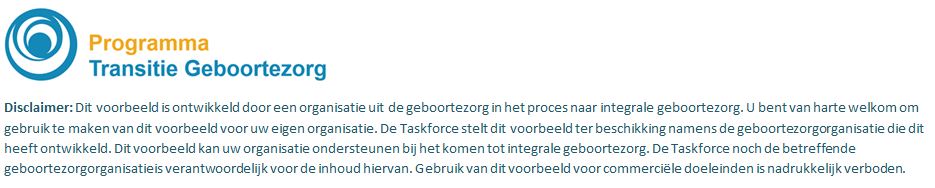 Kwaliteitsbeleid GeboortehartVisie op kwaliteitOnze visie op kwaliteit en veiligheid (hierna kwaliteit of kwaliteitsbeleid) bestaat uit 4 pijlers, waar al onze activiteiten om continu te verbeteren op gebaseerd zijn:Veiligheid voor cliënten en participerende partijen					                                     Veilig werken is voor het Geboortehart een basisvoorwaarden voor het leveren van zorg.                Daarbij gaat het om de veiligheid van onze cliënten, maar ook om de veiligheid van de participerende partijen.               Hoge professionele standaard 					        		                                       Om (medische) zorg van hoogwaardig niveau te kunnen leveren, verwachten wij van al onze participerende partijen een hoge professionele standaard. We sturen actief op het verbeteren van prestaties binnen het Geboortehart.Clientgericht en gastvrij									                    Binnen het Geboortehart draait de zorg om de cliënt. We bieden zorg aan vanuit het perspectief van de cliënt. Het Geboortehart denkt hierin niet voor de cliënten, maar gaat bij de cliënten zelf na wat de behoeften en ervaringen zijn.Transparant												  Het Geboortehart zet zich continue in om de kwaliteit & veiligheid van zorg te verbeteren en deze inzichtelijk te maken voor cliënten, zorgverzekeraars, ketenpartners en de inspectie voor de Gezondheidszorg. Dit doet het Geboortehart en haar participanten op verschillende manier. Onder andere door de door ons behaalde keurmerken en accreditaties en door het uitvragen en publiceren van (keten) kwaliteitsindicatoren.Ons kwaliteitsbeleid bestaat uit							                  Zorgpaden & modules 						                              (Keten)kwaliteitsindicatoren 							                                     Client- & medewerkerstevredenheid metingen						             Toelatings- & kwaliteitseisen van zorgprofessionals					 Kwaliteitsdocumenten 									  Kwaliteitseisen voor samenwerkingspartijen  							       Wijze van beheren en borgen van kwaliteit (middels kwaliteitscommissie)		               Planning en control cyclus door middel van een (Jaar-)plan & (Jaar-)verslag                      Wetenschappelijk onderzoekDoelstelling											                De kwaliteitscommissie van het Geboortehart  bewaakt, bevordert en borgt de kwaliteit van de, gezamenlijk georganiseerde, obstetrische zorg in West-Friesland. StatusDe Kwaliteitscommissie geboortehart is een Geboortehart commissie. De leden die participeren in het Geboortehart vormen op basis van consensus deze kwaliteitscommissie. De kwaliteitscommissie Geboortehart is een overlegforum inzake de organisatie en kwaliteit van de obstetrische zorg, waarin opgenomen de diagnostiek, behandeling en begeleiding van de zwangere, barende, haar partner en de pasgeborene. De kwaliteitscommissie Geboortehart geeft gevraagd en ongevraagd advies inzake de kwaliteit van de obstetrische zorg aan de directie van het Geboortehart (afhankelijk van de definitieve entiteitsvorm) en de daarin participerende partijen.SamenstellingDe kwaliteitscommissie bestaat ten minste uit de volgende leden:de voorzitters (gekozen in consensus met de participerende partijen)2 gynaecologen4 verloskundigen (twee van een buitenpraktijk, twee vanuit het ziekenhuis2 afgevaardigden van de kraamorganisaties1 afgevaardigden afdeling obstetrieDe directie (afhankelijk van de entiteit die gekozen wordt) en het Geboortehart is geen lid van de kwaliteitscommissie maar nemen deel op vraag van de kwaliteitscommissie.De kwaliteitscommissie stelt het Geboortehart beleidsplan obstetrische zorg vast. Dit beleidsplan obstetrische zorg beschrijft doelstelling op zowel medisch, paramedisch, verpleegkundig, verzorgend als ondersteunend gebied. Dit beleidsplan is onderdeel van de beleidsplannen van participerende partijen.Op basis van het beleidsplan obstetrische zorg stelt de kwaliteitscommissie  jaarlijks een jaarplan vast. De kwaliteitscommissie evalueert jaarlijks de uitvoering van het jaarplan.De kwaliteitscommissie kan gevraagd en ongevraagd advies uitbrengen aan het bestuur van het Geboortehart (afhankelijk van de definitieve entiteit)Taken De taken van de kwaliteitscommissie Geboortehart betreft het obstetrische beleid van het Geboortehart en haar deelnemende partijen: zij initieert obstetrisch beleid, voert het (mede) uit, evalueert het en adviseert erover aan de verschillende gremia in het geboortehart.De kwaliteitscommissie bespreekt jaarlijks de kerngegevens, zoals cliënten aantallen, wijze van diagnostiek, het behandelbeleid (aard, resultaten, complicaties), deelname aan (wetenschappelijk) onderzoek, wacht- en doorlooptijden, verwijspatronen, relevante gegevens uit de meldingen die gedaan zijn.De kwaliteitscommissie ziet toe dat de kwaliteitseisen voor samenwerkingspartijen binnen het Geboortehart worden nageleefd.De kwaliteitscommissie bevordert en bewaakt de afspraken m.b.t. de zorgpaden & modules op het gebied van de obstetrie, zoals het gebruik van de landelijke richtlijnen, desgewenst aangepast aan de regionale protocollen en/of  situatie. Zij draagt daardoor zorg voor het beheren en borgen van de kwaliteit binnen het Geboortehart. De kwaliteitscommissie geeft (gevraagd en ongevraagd) advies aan de directie van het Geboortehart (afhankelijk van de definitieve entiteit) inzake de kwaliteit van de obstetrische zorg aan de directie van het Geboortehart (afhankelijk van de definitieve entiteit)  , de actieve werkgroepen binnen het Geboortehart, de raden van bestuur van de participerende partijen. De kwaliteitscommissie bevordert en bewaakt de voorwaarden voor continuïteit van zorg door het maken van werkafspraken te stimuleren en initiëren met de participerende partijen in het geboortehart en de in- en externe stakeholders.De kwaliteitscommissie bespreekt, samen met de directie van het Geboortehart (afhankelijk van de definitieve entiteit), ten minste éénmaal per jaar de stand van zaken, knelpunten en nieuwe ontwikkelingen in de obstetrische zorg met de Raden van Bestuur en de besturen  de participerende partijen.Samen met de directie van het geboortehart (afhankelijk van de definitieve entiteit)  bespreekt de voorzitter van de kwaliteitscommissie de (beleids-) ontwikkelingen indien noodzakelijk periodiek met de raden van bestuur van de participerende partijen.De kwaliteitscommissie accordeert het beleidsplan van het Geboortehart. Dit beleidsplan beschrijft doelstelling op zowel medisch, paramedisch, verpleegkundig , verzorgend als ondersteunend gebied. Dit beleidsplan is onderdeel van de beleidsplannen van participerende partijen.Op basis van het beleidsplan Geboortehart accordeert de kwaliteitscommissie jaarlijks het jaarplan geboortehart bestaande uit meetbare en haalbare doelstellingen. De kwaliteitscommissie  evalueert jaarlijks samen met de directie de uitvoering van het jaarplan.De kwaliteitscommissie coördineert deelname aan (wetenschappelijk) onderzoek.De kwaliteitscommissie coördineert deelname aan cliënt- en medewerkerstevredenheid onderzoeken.De kwaliteitscommissie ziet toe op het toetreding proces op basis van de door de eigen partijen opgestelde toelatings- & kwaliteitseisen van zorgprofessionals en de daarbij behorende kwaliteitsdocumenten van de participerende partijen.TaakverdelingDe kwaliteitscommissie geboortehart benoemt uit haar midden een voorzitter en een vicevoorzitter. Deze functies worden benoemd voor een periode van drie jaar en zijn voor één aansluitende zittingsperiode herbenoembaar. Het Geboortehart stelt uit eigen middelen 1u per week beschikbaar aan de voorzitter. De voorzitter van de kwaliteitscommissie fungeert namens de kwaliteitscommissie  als eerste contactpersoon voor de directie van het Geboortehart (afhankelijk van de definitieve entiteit) . De voorzitter is in staat de belangen van de participerende partijen gelijkelijk te vertegenwoordigen, is verbindend en heeft visie op de obstetrische zorg. De voorzitter is obstetrisch geschoold.  Teneinde te voorkomen dat de leden van de commissie gelijker tijd aftreden stelt de commissie een rooster van aftreden op.De kwaliteitscommissie benoemd een lid die de secretariële ondersteuning aan de kwaliteitscommissie bied.De kwaliteitscommissie kan gebruik maken van werkgroepen om specifieke vragen te beantwoorden of taken uit te voeren. Zij kan hiervoor ook aparte werkgroepen instellen.Taken voorzitter kwaliteitscommissieHet overzicht houden over en coördineren van de werkzaamheden van de kwaliteitscommissie Geboortehart;Aanspreekpunt vanuit de kwaliteitscommissie Geboortehart;Het leiden van de vergaderingen van de kwaliteitscommissie. Hij/zij stelt de orde vast, begeleidt de wijze waarop stemmingen worden gehouden en heeft het recht de discussie te sluiten indien naar zijn/haar mening de vergadering voldoende is voorgelicht; Het bekrachtigen van de notulen van de vergaderingen van de kwaliteitscommissie; Het vaststellen van de agenda’s t.b.v. de vergaderingen van de kwaliteitscommissie;Het autoriseren namens de kwaliteitscommissie documenten t.b.v. de kwaliteitscommissie; Het namens de kwaliteitscommissie onderhouden van contacten met o.a. de directie van het Geboortehart (afhankelijk van de definitieve entiteit) , de raden van bestuur van de participerende partijen, andere instellingen en beroepsorganisaties (zonodig samen met de directie van het Geboortehart). (afhankelijk van de definitieve entiteit)  Het geven van (gevraagd en ongevraagd) advies aan de directie van het Geboortehart (afhankelijk van de definitieve entiteit)  inzake de kwaliteit van de obstetrische zorg aan de directie van het Geboortehart (afhankelijk van de definitieve entiteit), de werkgroepen, de raden van bestuur van de participerende partijen. Gesprekspartner voor alle interne- en externe partijen aangaande de kwaliteitscommissiecommissie Geboortehart;Eindverantwoordelijk voor het integrale beleid van de kwaliteitscommissiecommissie GeboortehartZorgdragen voor vervanging (door de vicevoorzitter) bij afwezigheid van de voorzitterHet uitvoeren van een voortrekkersrol voor de kwaliteitscommissie Geboortehart in het bewust worden van maatschappelijke ontwikkelingen en veranderingenStimuleren van obstetrisch beleid in de vorm van het leveren van input voor het beleidsplan Geboortehart; en een exploitatieplan.Aanspreekpunt voor de directie (afhankelijk van de definitieve entiteit) van het Geboortehart bij “zorgcalamiteiten” en/of voorkomende problemen in de organisatie, kwaliteit van zorg…etc.WerkwijzeDe kwaliteitscommissie Geboortehart komt ten minste 4 keer per jaar bijeen. De bijeenkomsten zijn geagendeerd en er wordt verslag gelegd.Besluiten kunnen slechts worden genomen over kwesties die geagendeerd zijn en door de achterban worden gedragen. Elk lid van de kwaliteitscommissie  heeft één stem. Besluiten worden middels een sociocratische besluitvorming genomen. Bij staking van de stemmen wordt het voorstel op de eerstvolgende vergadering opnieuw in stemming gebracht. Staken de stemmen opnieuw, dan wordt het voorstel geacht te zijn verworpen. De kwaliteitscommissie kan een quorum instellen van het minimaal aantal leden dat aanwezig dient te zijn voor besluitvorming. Indien in dit geval het minimum aantal leden ter vergadering niet aanwezig is, wordt het onderwerp op de eerstvolgende vergadering opnieuw behandeld.SlotbepalingIn alle gevallen waarin het reglement niet voorziet beslist de kwaliteitscommissie geboortehart, na overleg met de directie van het geboortehart. 


